COLEGIO EMILIA RIQUELME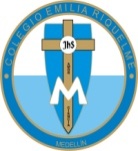 DOCENTE: ALEXANDRA OCAMPO LONDOÑOÁREA: CIENCIAS NATURALES GRADO: DÉCIMOCUARTO PERIODO“¡ALELUYA! es el grito del amor que se adelanta a la voluntad de Dios a quien ama.” M.E.RACTIVIDADES (noviembre 9-13)Buenos días queridas estudiantes, deseo que se encuentren muy bien al igual que cada una de sus familias. Esta semana tendremos encuentro virtual el día lunes.Objetivo de clase:Fomentar campañas sobre el cuidado del medio ambiente y su calentamiento globalFomentar el buen uso de productos químicos en pro del beneficio humano.Metodología:Actividad de transversalización al proyecto cuidado del medio ambiente y Cátedra de la paz.Cualquier inquietud pueden escribir en horario de clase al WhatsApp: 3022249009 o al correo electrónico: naturalesmer@gmail.com ¡Gracias!Feliz y bendecido resto de día